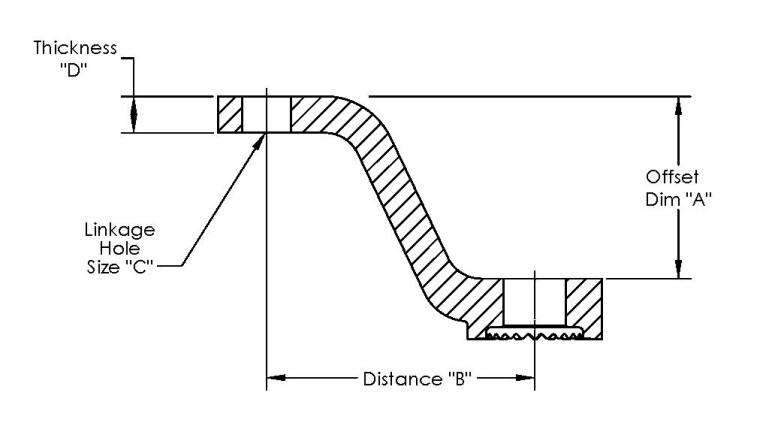 Default levers Delivered on Silver hawk ServosKIT		SERVO			THROTTLE LEVER		MIXTURE LEVEREX235-1		3015020-1		2521287			2521196EX235-2		3015022-1		2521287			2521196EX320-1		3015008-1		2521196			2521287EX320-2		3015014-1		2521196			2521287EX360-1		3015002-1		2521196			2522004EX360-2		3015006-1		2521196			2521287EX360-3		3015010-1		2521196			2521287EX360-4		3015012-1		2521196			2521287EX360-5		3015002-1		2521196			2522004EX390-1		3015018-1		2522004			2521196EX540-1		3015006-1		2521196			2521287EX540-2		3015012-1		2521196			2521287EX540-3		3015016-1		2521196			2523899Dimensions of common leversPart Number		offset “A”	Distance “B”		Hole size “C”		Thickness “D”2521196		0.938		2.00			0.1935			0.1872521287		0.938		1.625			0.1935			0.1872522004		0		1.625			0.1935			0.1872523899		0.938		1.38			0.1935			0.187		